Obituary – Lakisha McGowanLakiska Janita McGowan was born December 12, 1992 in Mount Clemens MI to Caroline Ford and the late Charlie McGowan Sr.  Kiss Kiss as she was also known departed this life and gained her wings on July 1, 2020. She leaves to cherish her beloved memories, her loving Mother Caroline Ford, nephew Cyrie McGowan and Godfather Randolph Gillyard. Also she leaves to cherish her memory a host of Aunts, Uncles, cousins and a few special friends. Lakiska was preceded in death by her loving father Charlie McGowan Jr. and brother Charlie McGowan 3rd.Lakiska was baptized at an early age and attended ,Faith Temple of the Apostolic Faith under the leadership of the late William Alford. She attended Mt.Clemens High school where she graduated in 2011.Kiss Kiss was known for her outspoken, bright and bubbly free spirit. She was a huge fan of 'Hello Kitty' and enjoyed shopping, bingo, casino,  family gatherings, spoiling kids especially Cyrie as well as numerous others and traveling (hitting the road as she would call it). Lakiska loved clothes, shoes, jewelry, smell goods (except for the old people ones) and any type of fashion she could turn into her own. She was also known as the "Turn-up Girl" because wherever she went she turned up the energy and you were bound to have fun and leave with a story to tell.Lakiska was also preceded in death by her grandparents Frank and Juanita Ford, and Charlie Sr and  Jackie McGowan.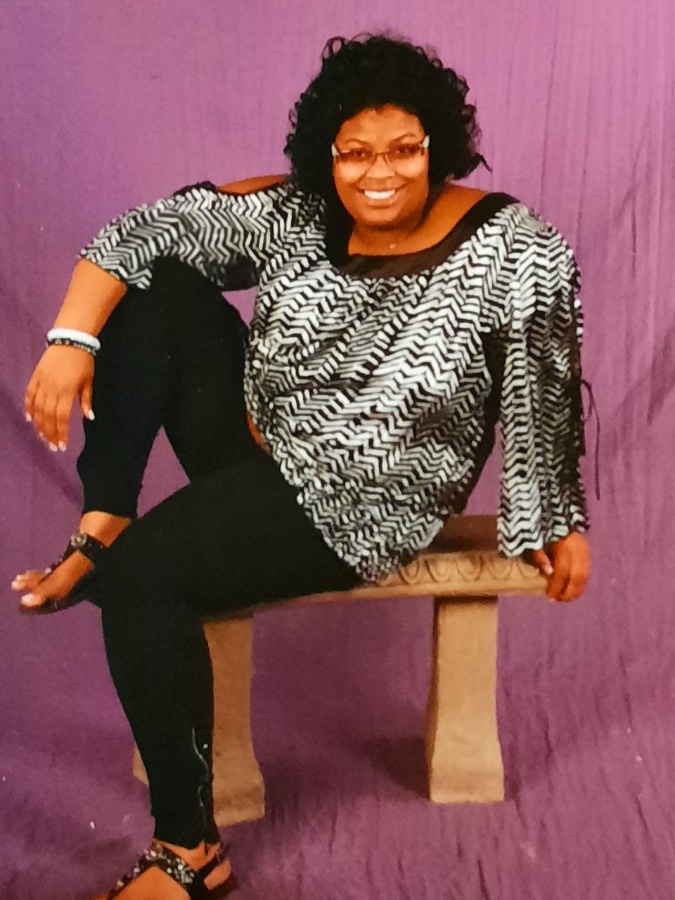 